 TI DESCRIPCIÓN DEL PROYECTO DE 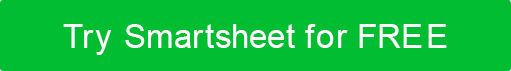 Proporcione el nombre, el título, el teléfono y la dirección de correo electrónico de cada parte interesada a continuación.PARTES INTERESADAS ADICIONALESdescripción general del proyectopropósito / objetivosSUPOSICIONESMEDIDAS DE ÉXITOFACTORES DE RIESGOACERCARSEÁMBITO DE TRABAJO  FUNCIONES / PROCESOS IMPACTADOS POR EL PROYECTO  INTERDEPENDENCIAS / REEMPLAZO / CONSOLIDACIÓN CON OTROS SERVICIOS, PROYECTOS Y SISTEMASCRONOGRAMA / HITOSVISIÓN GENERALESTIMACIÓN DE COSTOS Y RECURSOS DEL PROYECTOVISIÓN GENERALTÍTULO DEL PROYECTOTÍTULO DEL PROYECTOTÍTULO DEL PROYECTOTÍTULO DEL PROYECTOENVIADO PORENVIADO AFECHA DE ENVÍOFECHA DE INICIO DEL PROYECTOPATROCINADOR DEL PROYECTO Entrega de comisiones y proyectos de campeones; Proporciona visión y dirección; Acepta la responsabilidadPATROCINADOR DE FINANCIACIÓNPersona / departamento que obtiene el presupuesto requeridoPROPIETARIO DEL PROYECTOConfirma la necesidad del proyecto y valida los objetivos; Proporciona especificaciones, monitoreo, entrega generalFACILITADOR DE PROPUESTASApoyo a la preparación de propuestasNOMBREROLTELÉFONOCORREO ELECTRÓNICOEN ALCANCEFUERA DEL ALCANCEINCIERTOEN ALCANCEFUERA DEL ALCANCEINCIERTOHITOINFORMESFECHA TOPENECESIDADES / INVERSIÓNCOSTARDOTACIÓN DE PERSONAL - TÉCNICADOTACIÓN DE PERSONAL - FUNCIONALCONSULTAFORMACIÓN / DOCUMENTACIÓNHARDWARESOFTWARECOSTO TOTAL ESTIMADORENUNCIACualquier artículo, plantilla o información proporcionada por Smartsheet en el sitio web es solo para referencia. Si bien nos esforzamos por mantener la información actualizada y correcta, no hacemos representaciones o garantías de ningún tipo, expresas o implícitas, sobre la integridad, precisión, confiabilidad, idoneidad o disponibilidad con respecto al sitio web o la información, artículos, plantillas o gráficos relacionados contenidos en el sitio web. Por lo tanto, cualquier confianza que deposite en dicha información es estrictamente bajo su propio riesgo.